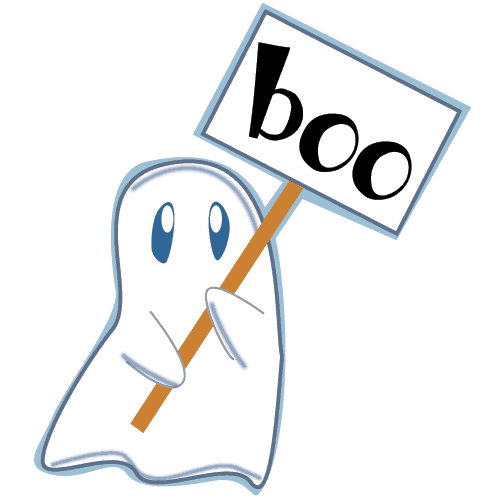 Boo Bash 2019 !  Join us for an evening of Spooktacular Fun on Friday October 18th from 6-8pm! Boo Bash dance party with Music by DJ Shaw in the gymnasium! Trick or Treat as you dance the night away!Have some popcorn while you watch ‘Coco’ in the libraryRaffle Baskets to support the PTO!Costume Contest!Free Pizza slices!DATE: October 18, 2019TIME: 6-8PMPLACE: Plympton gymnasium and libraryADMISSION: $5 per Family payable at entrance**if you have already contributed to the annual PTO drive, this event is FREE for your family.This is a family event! Parents must accompany their children at all times. Please wear your Halloween Costumes! However, remember to leave all accessories (like swords and brooms) at home for this party. Costumes should not cover your head and face for safety purposes.